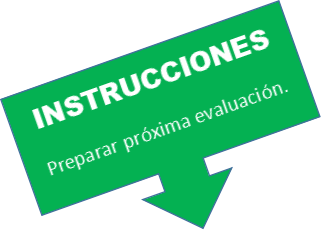 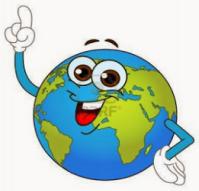  Próximamente realizarás una evaluación (prueba) en línea de la plataforma “APRENDO LIBRE” para que estés preparado para ella, te daré las siguientes indicaciones:Los contenidos a evaluar:CuadrículasPuntos cardinalesLíneas paralelas (más importantes)Océanos y continentes (ubicación en el mapa)           Para reforzar contenidos:Utiliza las guías que trabajaste anteriormente.Refuerza con el uso de la plataforma “APRENDO LIBRE” debes ir a TERCERO                HISTORIA              GEOGRAFIA, de ahí a las actividades OA 6 Y 7     UNIDAD 1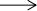    Para desarrollar la evaluación:Conoce la plataforma “APRENDO LIBRE” con el apoyo de tu familia.Revisa, ejercita con las herramientas que te ofrece.Organiza el espacio sin distractores (televisor, juguetes, objetos tecnológicos, etc.)Organiza tu tiempo para el desarrollo de la evaluación.Una vez que ingreses a la evaluación, comienza a trascurrir el tiempo para contestar la prueba.        Espero que te vaya súper bien. 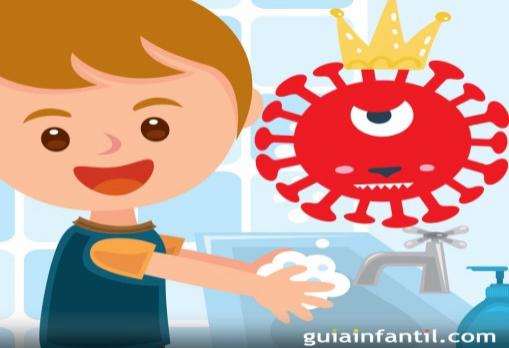                                                       ¡CUIDATE MUCHO.!CuadriculasPuntos cardinalesLíneas paralelas (más importanOcéanos y continentes (ubicación en el mLos contenidos a evaluCuadriculasPuntos cardinalesLíneas paralelas (más importantesOcéanos y continentes (ubicColegio Santa María de Maipú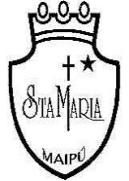 Departamento Primer Ciclo                                  GUIA DE AUTOAPRENDIZAJE Nº3 GEOGRAFIA Representaciones de la Tierra, continentes y océanos 3º BASICONombre: ___________________________________ Curso: 3º_____ Fecha: _______________1.- Completa el siguiente esquema con información relacionada a las formas de representación del planeta tierra: 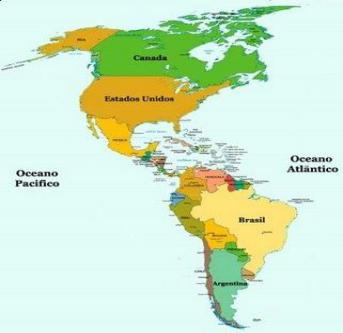 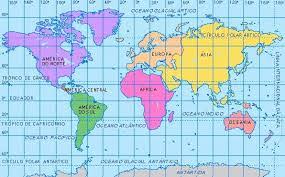 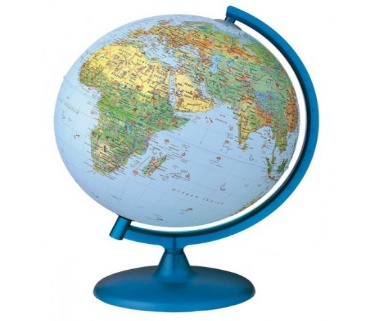 2.- Une con una línea el concepto con la descripción que le corresponde: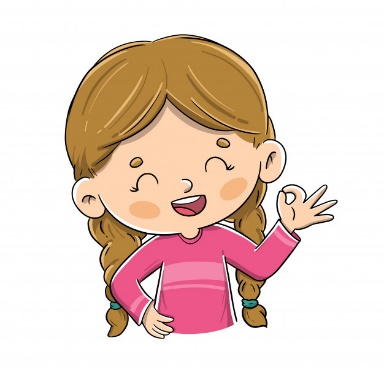 3.- Señala los nombres de los continentes y de los océanos que son parte de nuestro planeta, luego realiza una representación del concepto:4.- Observa el siguiente planisferio y escribe el nombre de los continentes y océanos en el sector que corresponda: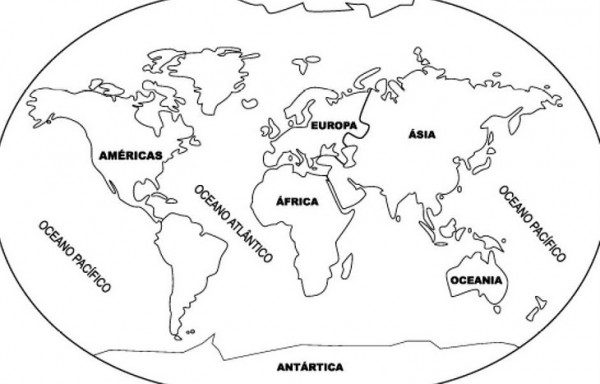 5.- Señala un país que se encuentre en cada continente:ContinentesPaísesAmérica:Europa:Asia: África: Oceanía:  